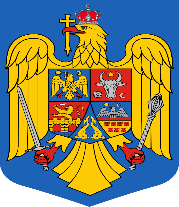 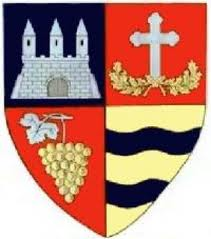     ROMÂNIA   JUDEŢUL ARAD	COMUNA PĂULIŞ	Păuliş nr. 1A tel 0257 388101 fax 0257 388456 e-mail: primariapaulis@gmail.comNr.5173/25.06.2021MINUTAşedinţei ordinare a Consiliului Local Păuliş din data de 24.06.2021, ora 13.00Publicitatea şedinţei a fost asigurată prin publicarea pe site-ul Primăriei Comunei Păuliş a Dispoziţiei nr.104/18.06.2021 a primarului comunei Păuliş.Prezenţi: Savu Petru, Sari Florin, Andrei Nelu, Cata Mihaela, Renich Laura, Sas Ovidiu-Cornel,  Grigorean Viorel, Vuculescu Cătălin, Sigheti Saul, Roman Ion, Poienar Robert şi Petruţa Viorel – consilieri locali.În cadrul şedinţei s-a dezbătut următoarea:ORDINE DE ZI– Proiect de hotărâre privind aprobarea conținutului Procesului-verbal al ședinței ordinare a Consiliului Local Păuliş din data de 27.05.2021. INIŢIATOR: PRIMAR. – 12 voturi „pentru” (Savu Petru, Sari Florin, Andrei Nelu, Cata Mihaela, Renich Laura,  Grigorean Viorel, Vuculescu Cătălin, Sas Ovidiu-Cornel, Sigheti Saul, Roman Ion, Poienar Robert şi Petruţa Viorel – consilieri locali). ADOPTAT. - Proiect de hotărâre privind aprobarea conținutului Procesului-verbal al ședinței extraordinare de îndată a Consiliului Local Păuliş din data de 11.06.2021. INIŢIATOR: PRIMAR. - 12 voturi „pentru” (Savu Petru,  Sari Florin, Andrei Nelu, Cata Mihaela,  Renich Laura, Grigorean Viorel, Vuculescu Cătălin, Sigheti Saul, Roman Ion, Sas Ovidiu-Cornel, Petruţa Viorel şi Poienar Robert – consilieri locali). ADOPTAT. - Proiect de hotărâre privind aprobarea ordinii de zi a ședinței ordinare a Consiliului local al comunei Păuliş din data de 24.06.2021. INIȚIATOR: PRIMAR. – 12 voturi „pentru” (Savu Petru,  Sari Florin, Andrei Nelu, Cata Mihaela,  Renich Laura, Grigorean Viorel, Vuculescu Cătălin, Sigheti Saul, Roman Ion, Sas Ovidiu-Cornel, Petruţa Viorel şi Poienar Robert – consilieri locali). ADOPTAT. – Proiect de hotărâre privind Delegarea prin concesiune a gestiunii activității de colectare separată și transportul separat al deşeurilor municipale, inclusiv fracţii colectate separat, fără a aduce atingere fluxului de deşeuri de echipamente electrice și electronice, baterii și acumulatori, din judeţul Arad, proiect gestionat de ADI-SIGD Arad — LOT 1 - ZONA 2; LOT 2- ZONA 5, avizarea Strategiei de contractare, a Studiului de fundamentare și a Documentației de atribuire pentru delegarea gestiunii unor activități componente ale serviciului de salubrizare în județul Arad, LOT 1 - ZONA 2; LOT 2- ZONA 5. INIŢIATOR: PRIMAR. – 12 voturi „pentru” (Savu Petru,  Sari Florin, Andrei Nelu, Cata Mihaela,  Renich Laura, Grigorean Viorel, Vuculescu Cătălin, Sigheti Saul, Roman Ion, Sas Ovidiu-Cornel, Petruţa Viorel şi Poienar Robert – consilieri locali). ADOPTAT. – Proiect de hotărâre privind aprobarea dezmembrării imobilului identificat in C.F  nr.307406 Păuliş nr. cadastral 307406 în suprafaţă de 26.337 mp, domeniu privat al Comunei Păulis . INIŢIATOR: PRIMAR. – 12 voturi „pentru” (Savu Petru,  Sari Florin, Andrei Nelu, Cata Mihaela,  Renich Laura, Grigorean Viorel, Vuculescu Cătălin, Sigheti Saul, Roman Ion, Sas Ovidiu-Cornel, Petruţa Viorel şi Poienar Robert – consilieri locali). ADOPTAT. – Proiect de hotărâre privind modificarea Contractului de Delegare a Gestiunii Serviciului de alimentare cu apă și de canalizare prin Actul Adițional nr. 16. INIŢIATOR: PRIMAR. – 12 voturi „pentru” (Savu Petru,  Sari Florin, Andrei Nelu, Cata Mihaela,  Renich Laura, Grigorean Viorel, Vuculescu Cătălin, Sigheti Saul, Roman Ion, Sas Ovidiu-Cornel, Petruţa Viorel şi Poienar Robert – consilieri locali). ADOPTAT. – Proiect de hotărâre privind aprobarea utilizării unor drumuri de exploatare situate pe raza Comunei Păuliş de către SC MAXAGRO CENTER SRL cu sediul în Gătaia, str. Carpaţi nr.70, camera 3, jud. Timiş, în vederea deschiderii unei cariere de exploatare a pietrei. INIŢIATOR: PRIMAR. – 6 voturi „pentru” (Savu Petru,  Sari Florin, Andrei Nelu, Cata Mihaela,  Renich Laura, Grigorean Viorel), 3 voturi „împotrivă” (Roman Ion, Petruţa Viorel, Poienar Robert) şi 3 voturi „abţineri” (Vuculescu Cătălin, Sigheti Saul, Sas Ovidiu-Cornel – consilieri locali). RESPINS. - Proiect de hotărâre privind aprobarea Proiectului Tehnic şi a indicatorilor tehnico-economici actualizaţi aferenţi obiectivului de investiţie  ”Eficientizarea energetică a iluminatului public în Comuna Păuliş, judeţul Arad” . INIŢIATOR: PRIMAR. – 12 voturi „pentru” (Savu Petru,  Sari Florin, Andrei Nelu, Cata Mihaela,  Renich Laura, Grigorean Viorel, Vuculescu Cătălin, Roman Ion, Sigheti Saul, Sas Ovidiu-Cornel, Petruţa Viorel şi Poienar Robert – consilieri locali). ADOPTAT.  PREŞEDINTE DE ŞEDINŢĂ,					 SECRETAR GENERAL,       Viorel GRIGOREAN						        Simona Pascu